Psyc 2301. 213    Introduction to Psychology (Hybrid)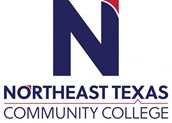 Course Syllabus: Fall 2020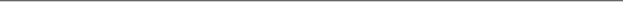 “Northeast Texas Community College exists to provide personal, dynamic learning experiences empowering students to succeed.”Instructor: Dr. Karyn SkaarOffice: H128APhone: 903.434.8293Email: kskaar@ntcc.ecuThis syllabus serves as the documentation for all course policies and requirements, assignments, and instructor/student responsibilities.Information relative to the delivery of the content contained in this syllabus is subject to change. Should that happen, the student will be notified.Course Description: Three hours of lecture each week.
General Psychology is a survey of the major psychological topics, theories and approaches to the scientific study of behavior and mental processes.Prerequisite(s): NoneRequired Instructional Materials:  Kalat, J.W. (2017). Introduction to Psychology, 11th edition. Cengage Learning. Publisher:	Cengage		ISBN Number: 978-1-305-85851-0      KALAT / INTRO TO PSYCHOLOGY DIGITAL TEXT W/MINDTAPOptional Instructional Materials: NoneStudent Learning Outcomes:  Identify various research methods and their characteristics used in the scientific study of psychology. Describe the historical influences and early schools of thought that shaped the field of psychology. Describe some of the prominent perspectives and approaches used in the study of psychology. Use terminology unique to the study of psychology. Describe accepted approaches and standards in psychological assessment and evaluation. Identify factors in physiological and psychological processes involved in human behavior. Evaluation/Grading Policy: You will be required to complete MindTap assignments for each chapter we cover prior to class.  These homework assignments will be worth 30% of your total grade. MindTap is a class assignment that is accessed through Blackboard. There are two types of MindTap assignments for every chapter: 1) The pre-quiz is to be completed after reading the chapter but before the class meeting, and 2) Do Mastery is to be completed several times for each chapter prior to the exam that covers that chapter. Assignments cannot be completed after the deadline expires. Dates listed on class calendar.There will be 4 exams:  All exams will be in a multiple-choice format.  Exams will be taken online.  Students will have a 24-hour window in which to take each of the first three exams. The final exam will be taken at class time. Once the exam is started, students will have 90 minutes to complete the exam. Dates for exams are listed on the class calendar.  All exams will each count 100 points.  Major Written Assignments (3)Experimental Design Worksheet: You will design and think through all aspects of your own psychological experiment on a worksheet. This will be a typed, double spaced paper written in the 3rd person and in complete sentences addressing the specific questions provided.  You will find everything you need in blackboard under the Experimental Design tab.  The Experimental Design will be turned in through TURNITIN in blackboard. It will be worth 100 points. Due date is listed on the calendar. Summary Papers (2):  You will write two summary papers.  You will choose an article to read from blackboard.  You may only use Summary Paper 1 articles to write Summary Paper 1. There will be different articles for Summary Paper 2. You will label and summarize each section in your paper.  Your paper will be typed, double spaced and written in the 3rd person and in complete sentences using APA format. You will find PowerPoint instructions for the summary paper in blackboard under the Summary Paper tab. Each summary paper will be turned in through TURNITIN.  Each Summary paper will be worth 50 points. Due dates listed on the calendar.APA format is different from MLA! If, in any section of a written paper, you give information that comes from written source, you must use in-text citations in the APA format.  Sources, which are cited in the text, must also be referenced at the end of the paper on your References page. You will find an APA PowerPoint outlining the rules you will need to know for this class in blackboard.  Reflection Paper:   Due to the COVID-19 we will be unable to visit the Hospitality House this year. Therefore, a replacement assignment has been developed. Students will watch two half hour videos and read a portion of Zeb Larson’s Origins article: The first video is an Amazon Prime episode (#3) of Modern Love titled “Take me as I am, whoever I am”. The second video is a BBC 2014 production from Films on Demand titled “Bedlam Behind Bars: Mental Health Problems in American Prisons”. The article is titled “America's Long-Suffering Mental Health System”.  This paper will be worth 100 points and turned in through TURNITIN. Due date is listed on the calendar.Always put your name, course number and section on all assignments submitted.  Late papers will lose 20 percentage points and will not be accepted later than 1 week after the due date.  Paper due dates as listed in class calendar. There will be two SLO quizzes.  Both quizzes will have 30 multiple choice items and be worth 30 points each.  The first quiz will cover chapter 2 (Research methods).  The second quiz will be comprehensive and cover the entire course.   Dates listed on class calendar.Self-improvement opportunities:  Syllabus quiz worth 10 points, APA quiz worth 16 points, Zoom visit to review first Quiz worth 5 points, Zoom visit to review the first 3 exams worth 5 points each, Zoom visit to review Experimental design paper worth 5 points, Zoom visit to review 1st Summary paper worth 5 points. Grades Grades will be computed as follows:MindTap homework				=30%Four Exams:				=30%Experimental Design paper			=10%2 Summary papers				=10%HH visit and paper				=10%	SLO quizzes				=  5%Self-improvement				=  5%The grading scale below will be used to determine your final grade. In general, a course grade of a "C" represents an acceptable level of work. A course grade of "B" represents substantial effort and achievement. It is clearly a grade for the better than average product and effort. An "A" is awarded only in the case of both outstanding efforts and quality in the required products. The grades will be awarded on the following basis: If you have 12 credit hours, earn a “B” or better average in your psychology course(s) and your cumulative GPA is 3.25 or higher, you will qualify for membership in Psi Beta, which is the National Honor Society in Psychology.  Ask me about the qualifications and what Psi Beta does here on our campus. Course Structure and Overview: This is a Hybrid class which means class meets in person once a week and all other instruction is done online via the learning management system BLACKBOARD. In class meetings will be reserved for students’ questions and concerns, class activities and discussions.  You will see that the course is divided into 4 Units in Blackboard. For each unit, you will be expected to complete the chapter readings and watch the corresponding video lectures, complete all MindTap (pre-quiz and Do mastery) assignments, complete the major assignment for each Unit, and complete Unit quizzes and exams found in that Unit's folder. All assignments, quizzes, and exams will be completed and turned in online. This course requires daily computer and internet access. You should expect to spend no less than 6 hours a week in this course. Pay close attention to deadlines for all assignments. Technical difficulties are no excuse for late assignments. YOU CANNOT PASS THIS COURSE WITH OUT COMPLETING THE ASSIGNMENTS! Plan to participate in class and be interested in the subject matter.  It is always a good idea to smile and have a positive attitude in class.  Come to class prepared and ready to be an active learner.Earning the grade and learning should go hand-in-hand.  A ZERO WILL BE GIVEN FOR ANY WORK THAT IS PLAGIARIZED.  A ZERO WILL ALSO BE GIVEN FOR COLLUSION AND COPYING OF ANOTHER’S WORK. The syllabus quiz and acknowledgement form at the end of the syllabus must be completed and turned in or you will be dropped from the class.Institutional/Course Policy:Due to COVID-19 no grade will be attached to attendance. The textbook, video recorded chapter lectures, MindTap assignments, instructions for written assignments, exams, quizzes, and even recordings of each in person class will be found online.  If for any reason you need to be absent from class, please notify the instructor as a courtesy.  Because you will have access to all materials online, you are responsible for all material provided.Students are always expected to be respectful toward classmates and professor!  Review Student Conduct in the Student Handbook.  It is the student’s responsibility to check Blackboard for important information/announcements regarding the course.  Students should be working on course material via Blackboard every week.  Do not wait until the last minute to complete and submit assignments in case of technology issues.   Recorded materials may only be used by the student to aid in the completion of requirements for the course. Recorded content remains the property of NTCC and may not be duplicated for distribution and may not be sold to another party or uploaded to the internet. Anyone who wishes to withdraw from class must take the responsibility to formally drop with the Registrar; otherwise a failing grade will be given if you just stop attending.  You should consult with me about your grade before withdrawing.  At any time, you are concerned about your grade, please talk with me.   Withdrawal Date (Drop Date) Tuesday, November 17Communications: NTCC email is the official form of communication used by the college.  Email communications from non-NTCC email addresses will not be answered. Emails will be responded to with 24 hours.  If you do not receive a response within 24 hours, then the email was not received. When you email the professor, include your class and section number in the subject line.  I will also post reminder information through blackboard announcements.Minimum Technology Requirements:  You must have access to a computer to take this course.  Your computer needs to have Windows XP SP3 or later or MAC OS X10.3 or higher.  You will need Office 2003 or higher, and you will need broadband internet access.  You can check your operating system by right clicking on the My Computer icon on the home screen.  You can check your word processing program by going to Start and clicking on All Programs.  You will find your Office program there.   As a student, you can download Microsoft Office for free. Required Computer Literacy Skills: As a student in a hybrid course, you will have a much different "classroom" experience than a traditional student. Students should be comfortable with and possess the following skill sets: 1. Self-discipline 2. Problem solving skills 3. Critical thinking skills 4. Enjoy communication in the written word.In order to be successful in this course, students should minimally possess the following technical skills: 1) The ability to properly use email, attach documents to email, and open, download, and save attachments 2) The ability to properly update personal computer settings 3) The ability to properly utilize online help when needed 4) The ability to properly use a word processing application 5) The ability to properly print an electronic file to a printer 6) The ability to properly submit files in the Blackboard assignment windows 7) The ability to properly save documents in a .docx or .pdf format and save in an electronic form in multiple places, e.g. computer hard drive, portable flash drive, cloud storage, etc. 8) The ability to properly connect to a broadband internet system 9) The ability to properly search for and locate information on the internet10) The ability to properly scan documents for electronic submission.  NOTE:  Free mobile phone applications are available that can substitute for a scanner.  Scanned assignments must be submitted in pdf format through Blackbaord.Alternate Operations During Campus Closure and/or Alternate Course Delivery RequirementsIn the event of an emergency or announced campus closure due to a natural disaster or pandemic, it may be necessary for Northeast Texas Community College to move to altered operations. During this time, Northeast Texas Community College may opt to continue delivery of instruction through methods that include, but are not limited to: online through the BlackBoard Learning Management System, online conferencing, email messaging, and/or an alternate schedule.  It is the responsibility of the student to monitor NTCC’s website (http://www.ntcc.edu/) for instructions about continuing courses remotely, BlackBoard for each class for course-specific communication, and NTCC email for important general information.Additionally, there may be instances where a course may not be able to be continued in the same delivery format as it originates (face-to-face, fully online, live remote, or hybrid).  Should this be the case, every effort will be made to continue instruction in an alternative delivery format.  Students will be informed of any changes of this nature through email messaging and/or the BlackBoard course site. NTCC Academic Honesty/Ethics Statement:NTCC upholds the highest standards of academic integrity. The college expects all students to engage in their academic pursuits in an honest manner that is beyond reproach using their intellect and resources designated as allowable by the course instructor. Students are responsible for addressing questions about allowable resources with the course instructor. Academic dishonesty such as cheating, plagiarism, and collusion is unacceptable and may result in disciplinary action. This course will follow the NTCC Academic Honesty and Academic Ethics policies stated in the Student Handbook.  Refer to the student handbook for more information on these subjects.ADA Statement:It is the policy of NTCC to provide reasonable accommodations for qualified individuals who are students with disabilities. This College will adhere to all applicable federal, state, and local laws, regulations, and guidelines with respect to providing reasonable accommodations as required to afford equal educational opportunity. It is the student’s responsibility to request accommodations. An appointment can be made with the Academic Advisor/Coordinator of Special Populations located in Student Services and can be reached at 903-434-8264. For more information and to obtain a copy of the Request for Accommodations, please refer to the special populations page on the NTCC website.  Family Educational Rights and Privacy Act (FERPA):The Family Educational Rights and Privacy Act (FERPA) is a federal law that protects the privacy of student education records. The law applies to all schools that receive funds under an applicable program of the U.S. Department of Education. FERPA gives parents certain rights with respect to their children’s educational records. These rights transfer to the student when he or she attends a school beyond the high school level. Students to whom the rights have transferred are considered “eligible students.” In essence, a parent has no legal right to obtain information concerning the child’s college records without the written consent of the student. In compliance with FERPA, information classified as “directory information” may be released to the general public without the written consent of the student unless the student makes a request in writing. Directory information is defined as: the student’s name, permanent address and/or local address, telephone listing, dates of attendance, most recent previous education institution attended, other information including major, field of study, degrees, awards received, and participation in officially recognized activities/sports.Tentative Course Timeline (*note* instructor reserves the right to make adjustments to this timeline at any point in the term): CalendarWeek 1:  Syllabus and Chapter 1 (What is Psychology?)Week 2:  Chapter 2 (Scientific Methods in Psychology)Week 3:  Chapter 3 (Biological Psychology)Week 4:  Chapter 4 (Sensation and Perception)Week 5:  Chapter 5 (Development)Week 6:  Chapter 6 (Learning)Week 7:  Chapter 7 (Memory)Week 8:  Chapter 8 (Cognition and Language)Week 9:  Chapter 9 (Intelligence)Week 10:  Chapter 10 (Consciousness)Week 11:  Chapter 11 (Motivated Behaviors)Week 12:  Chapter 12 (Emotions, Stress, and Health)Week 13:  Chapter 13 (Social Psychology)Week 14:  Chapter 14 (Personality)Week 15:  Chapter 15 (Abnormal Psychology: Disorders and Treatment)Week 16:  FinalSyllabus Quiz 	 	 	 	 What is your class and section number?   Psyc ______.____MindTap homework is worth what percent of your total grade?    _______________Exams will be in ____________ format and taken _________________.List the three types of major written assignments.   ___________________, ____________________, and_____________________Do your papers have to be typed and double spaced? 	 	 	 Yes      No What is the penalty for turning in papers late?                        ______________________ What is the latest a late paper will be accepted?                     ____________________ What grade will be given for any plagiarized work?                 ______________Is there a grade attached to class attendance?					Yes	No When you email your professor include _______________ and ___________________	 in the subject line.	*Upload a completed copy of this quiz (this page only) to Blackboard in Unit 1 via TURNITIN by Thursday, September 3, for a self-improvement grade.My signature below indicates that I have read the syllabus and understand the requirements of this class.  I understand that it is in my best interest to attempt all assignments and discuss with the professor anything I do not understand._________________________Print Name_________________________SignatureOffice HoursMondayTuesdayWednesdayThursdayFridayOnlineOffice Hours9:30am-12:20pmZoom12:20-1pm in6-9:00pm Zoom12:20-1pm 6-79:00pm Zoom 	 	 	Points Grade  	 	 	90-100% =   A  	 	 	80-89% =   B  	 	 	70-79% =   C  	 	 	60-69% =   D  	 	 	BELOW 60%  =   F 